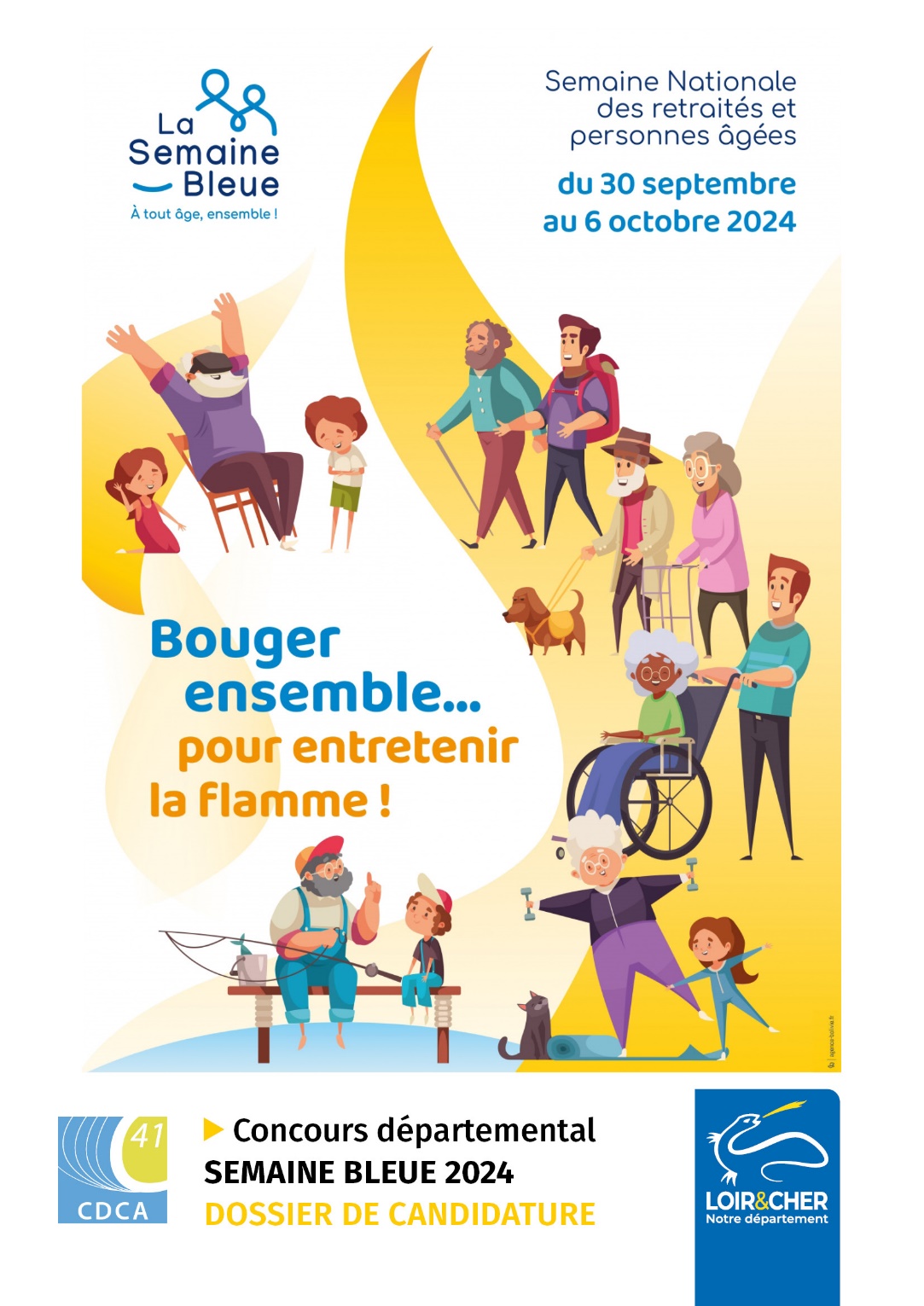 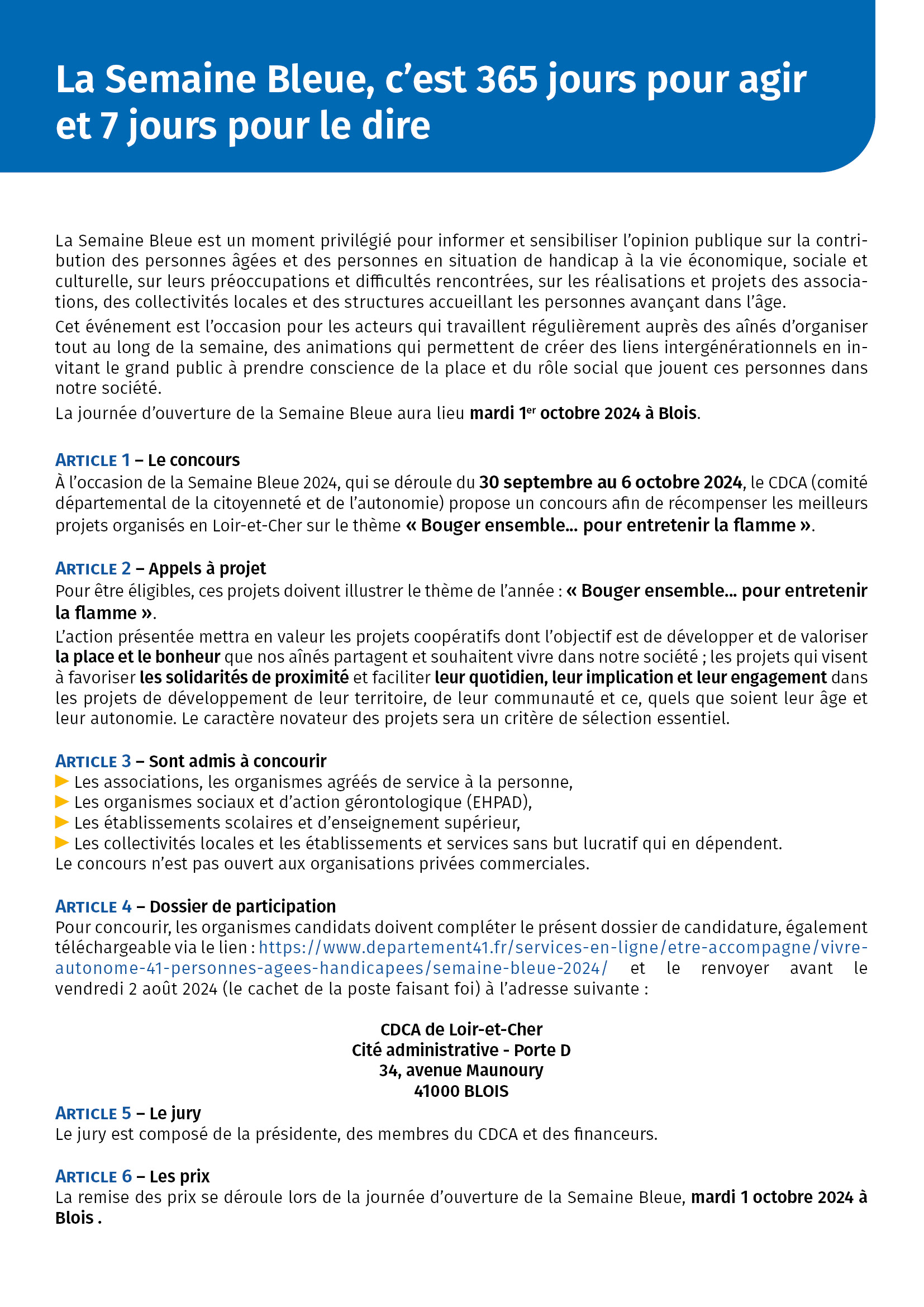 Dossier de candidatureNom de l'organisme candidat :   	Adresse :   	Code postal :	Ville :     	 
Tél : 	                                                                                           
Mail :   			 Nom de la (des) personne(s) responsable(s) du dossier :   	Titre du projet :   	Décrivez votre projet :   	En quoi votre projet répond-t-il au thème « Bouger ensemble… pour entretenir la flamme » ?Présentez le planning de mise en œuvre de votre projet et le budget prévisionnel :En quoi votre projet est-il innovant ?  	En quoi votre projet est-il intergénérationnel ?  	Décrivez la communication mise en œuvre autour de votre projet :    	Quel est le public visé ?   	Quels sont les associations et organismes partenaires ?    	En quoi ce projet participe-t-il à l’amélioration ou au maintien de l’autonomie des personnes ?Vous pouvez joindre à ce dossier tout document utile à la compréhension de votre projet.Je postule au concours départemental Semaine bleue 2024 et certifie l’exactitude des informationsci-dessus.Nom et qualité du signataire :	Signature :